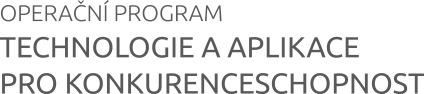 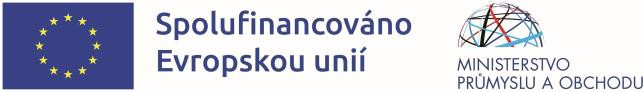 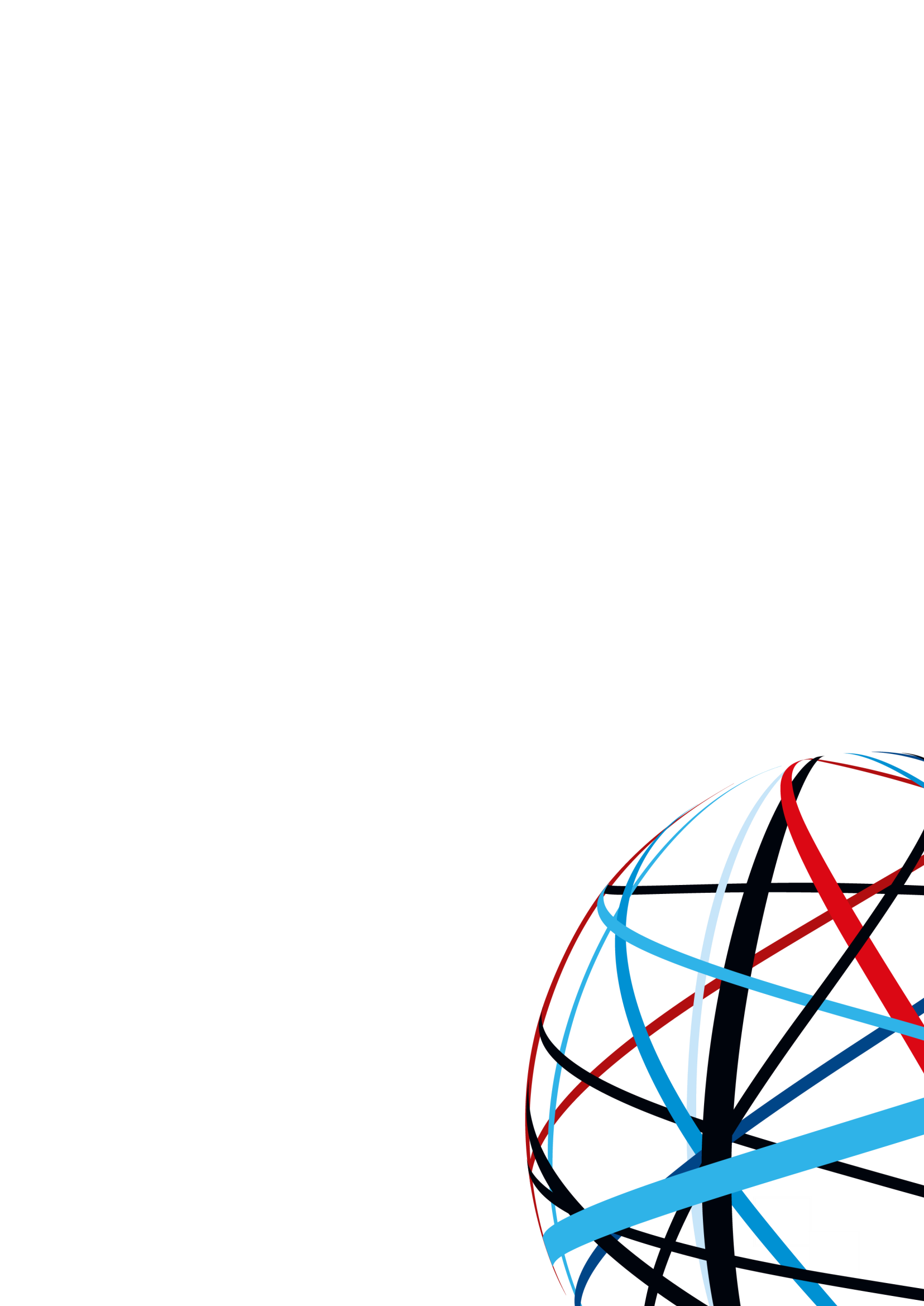 Ministerstvo průmyslu a obchodu České republikySekce fondů EU – Řídicí orgán OP TAKPříloha č. 3Osnova podnikatelského záměruTechnologie pro MAS (CLLD) – výzva I.Identifikační údaje žadatele o podporuObchodní jméno, sídlo, IČStatutární zástupce žadateleKontaktní osoba žadateleNázev projektuCZ-NACE společnostiKontrasignující MAS: MAS Český sever, z.s. Statutární zástupce kontrasignující MAS: Bc. Petra VojtěchováKontaktní osoba MAS: Ing. Eva Hamplová, manažer OP TAK, tel.:724 785 656; e-mail: hamplova@masceskysever.czCharakteristika žadateleHlavní předmět podnikání: stručná historie společnosti až do současnosti, hlavní předmět podnikání, informace se vykazují za žadatele, max. 250 slovInformace o zaměstnancích žadatele: počet zaměstnancůPodrobný popis projektu, jeho cíle včetně jeho souladu s programemSpecifikace předmětu projektu Popis systémové integrace technologiíŽadatel ke každé technologii nebo souboru technologií popíše, jakým způsobem dosáhne datové integrace, a zda se jedná o integraci mezi pořizovanými a stávajícími technologiemi nebo pouze mezi pořizovanými. Popis dosažení přínosu projektuŽadatel popíše, jakým způsobem a pomocí jakých konkrétních v rámci projektu pořizovaných technologií nebo souboru technologií dojde k naplnění přínosu projektu ve smyslu robotizace, automatizace, digitalizace, e-shopu (s integrovaným skladovým hospodářstvím či daty z výroby), využití služby cloud computing, pořízení komunikační infrastruktury, identifikační infrastruktury nebo nezbytné výpočetní techniky.(Ke každé technologii výrobního charakteru žadatel uvede, jaké obsahuje příslušenství pro manipulaci (s materiálem, výrobkem či nástrojem) ve smyslu nahrazení lidské manuální práce při daném úkonu. Ke každé položce dlouhodobého nehmotného majetku žadatel uvede, s jakou vnitropodnikovou činností souvisí, a které technologie jsou jejím prostřednictvím integrovány. Ke každé položce cloudových/SaaS služeb žadatel uvede, jaká je jejich souvislost s podporovanými aktivitami projektu.) Naplnění podmínek výrazného posunuŽadatel popíše, které z realizovaných oblastí ve smyslu přínosu projektu jsou pro společnost novým technologickým řešením, a které jsou rozšířením stávajících technologických řešení, přičemž popis musí obsahovat informace o tom, jaké funkcionality jsou nové a dosud ve společnosti nebyly zavedeny.Souhrnný soupis technologií a služeb, které budou použity při realizaci systémové integrace apřínosů projektu (jedna či více vybraných aktivit – věcných oblastí).Rozpočet projektu a způsob jeho financování - Přehled investičních nákladů do dlouhodobého hmotného a nehmotného majetku na základě soupisu technologií a služeb. Ceny je třeba stanovit dle nejnižší doložené indikativní cenové nabídky.Přehled neinvestičních nákladů a služeb na základě soupisu technologií a služeb. Ceny je třeba stanovit dle nejnižší doložené indikativní cenové nabídky.Nepřímé náklady – stanoveny do max. výše 7 % rozpočtu projektu.Rozpočet projektu:Místo realizace projektuHarmonogram projektuDalší informace pro hodnocení MASPrvožadatelé v OP PIK a OP TAKŽadateli  bylo /  nebylo ke dni podání hodnoceného Podnikatelského záměru vydáno Rozhodnutí o poskytnutí dotace v OP PIK 2014-2020 ani v OP TAK.Žadateli  bylo /  nebylo ke dni podání hodnoceného Podnikatelského záměru vydáno Rozhodnutí o poskytnutí dotace v OP TAK.Prvožadatel na MASŽadateli  bylo /  nebylo ke dni podání hodnoceného Podnikatelského záměru vydáno Rozhodnutí o poskytnutí dotace v PRV 2014-2020.Velikost podnikuŽadatel k 31. 12. předešlého roku  splňoval /  nesplňoval podmínky kategorie:
 mikropodniku (do 10 zaměstnanců a ročního obratu 2 mil. EUR) / 
 malého podniku (do 50 zaměstnanců a ročního obratu 10 mil. EUR) / 
 středního podniku (do 250 zaměstnanců a ročního obratu 43 mil. EUR), 
což dokládá příslušnými dokumenty za poslední uzavřené účetní období. Seznam propojených a partnerských podniků žadatele: Podpora začínajících podnikatelů  Žadateli  bylo /  nebylo ke dni podání hodnoceného Podnikatelského záměru vydáno IČ maximálně před 3 roky.3.6 Další informace, doplnění a komentáře1 DHM – dlouhodobý hmotný majetek, DNM – dlouhodobý nehmotný majetek, SLU – služby a neinvestiční náklady, NN – nepřímé náklady2 Dle nejnižší cenové nabídky3 Indikátor 24301 Počet instalovaných technologií – Počet nově instalovaných technologií (stroje a zařízení) v rámci projektu. Shodně bude postupováno při implementaci služby: 1 služba = 1 zařízení.Kategorie ZV(DHM/DNM/SLU/NN)1Název položkyCena bez DPH2Indikátor243013CelkemCelkemNázevIČpočet 
zaměstnancůobrat